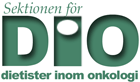 Verksamhetsberättelse 2017Sektionen för Dietister inom Onkologi (DiO), verksamhetsåret 2017DiO:s medlemmar företräder klinisk verksamhet, forskning och utveckling inomområdet nutrition - onkologi.Sektionen har för närvarande 103 st. medlemmar.Under året har sektionen fått 6 st nya medlemmar.StyrelsenCharlotta Svalander ordförande 2 år (vald vid årsmöte 2016)Emma Grek, kassör 2 år (vald vid årsmöte 2016)Emelie Vikell Andersson, sekreterare 2 år (vald vid årsmöte 2017)Charlotte G Flores ledamot 2 år (vald vid årsmöte 2016)Stina Bodén, ledamot 2 år (vald vid årsmöte 2017)Nikki Kristansson, ledamot 2 år (vald vid årsmöte 2017)RevisorEmma Nisukangas revisor 1 årNilla Persson revisorssuppleant 1 årValberedningMaria Lancha valberedning 1 år (sammankallande)Lilian Moren valberedning 1 årStyrelsens möten under år 2017Under året har styrelsen träffats vid möte 2016-05-13 och 2016-09-30, båda gångerna i Stockholm.Styrelsen har haft 6 st telefonmöten under året, varav ett konstituerande möte 2017-02-16Verksamhet under 2017Charlotta Svalander har representerat DIO i styrelsen för NRPV (Nationella Rådet för Palliativ Vård).Styrelsen har samarbetat med DRFs arbetsgrupp Mat och cancer och deltagit vid utbildningsdagar i Stockholm, Göteborg och Malmö.Styrelsen har uppdaterat eget informationsmaterial och publicerat detta på hemsidan.Styrelsen har skapat en Facebookgrupp öppen för sektionens medlemmar för att underlätta engagemang i sektionen.HemsidanStyrelsen har arbetat med flytt av DIOs hemsida till ny plattform och successivt övertagit administration och uppdatering.Verksamhetsplan 2018-2-4 mötesdagar samt telefonmöten.-utveckla arbetet med att få fler medlemmar engagerade i sektionen.-vidareutveckla sektionen i linje med DRFs visionsarbete.- verka för utbildningsdag i samband med årsmötet.Ystad 2018-01-10Charlotta Svalander, Ordförande DIO